.Intro : 16 counts[1-8] : Rock Step – Step – Touch – ¼ turn Jazz Box - Touch(At wall 2 : Break – 4 counts hold)[9-16] : Step Touch x 2 – Skate x2 – Triple Step[17-24] : ¼ & ½ turn Step – Step Backward – Touch – ¼ turn Step x2 – Touch - Flick[25-32] : Jazz Box – Step – Hold – Step – Jump[33-40] : Heel Grind x2 – Cross – Hold – Mambo Cross[41-48] : Step – Cross – Step – Touch – Rolling Vine – Touch[57-64] : Mambo ¼ turn Step – Mambo Step – Sway x3 - JumpBreak : At wall 3, make the first 4 counts and make a 4 counts hold before you continue the dance.TAG : At the end of wall 3, do the next section 2 timesRock Step – Out Out :Step – Cross – Bend Over :Step Sweep x 2 – Touch – ½ turnStep Turn :Ending : At wall 5, do the first 56 counts and walk off the floorU Got It Bad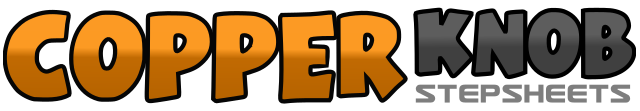 .......Count:64Wall:2Level:Intermediate.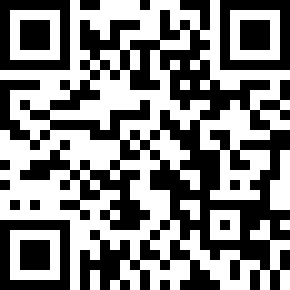 Choreographer:Guillaume Richard (FR) & Romain Brasme (FR) - June 2017Guillaume Richard (FR) & Romain Brasme (FR) - June 2017Guillaume Richard (FR) & Romain Brasme (FR) - June 2017Guillaume Richard (FR) & Romain Brasme (FR) - June 2017Guillaume Richard (FR) & Romain Brasme (FR) - June 2017.Music:U Got It Bad by Chelsea Refern (Dj Manuel Citro Bachata Remix)U Got It Bad by Chelsea Refern (Dj Manuel Citro Bachata Remix)U Got It Bad by Chelsea Refern (Dj Manuel Citro Bachata Remix)U Got It Bad by Chelsea Refern (Dj Manuel Citro Bachata Remix)U Got It Bad by Chelsea Refern (Dj Manuel Citro Bachata Remix)........1-2Step RF forward – Recover on LF3-4Step RF backward – Touch L toe forward (hips bump)5-6Cross LF over RF – Make ¼ turn L stepping RF backward7-8Step LF to L – Touch R toe next to LF (hips bump)1-2Step RF to R – Touch L toe next to RF (hips bump)3-4Step LF to L – Touch R toe next to LF (hips bump)5-6Skate RF to R – Skate LF to L7&8Step RF to R – Step LF next to R – Step RF to R1-2Make ¼ turn L stepping LF forward – Make ½ turn L stepping RF backward3-4Step LF backward – Touch R toe forward (hips bump)5-6Make ¼ turn R stepping RF forward – Make ¼ turn R stepping LF backward7-8Touch R toe forward – Flick RF backward1-2Cross RF over LF – Step LF backward3-4Step RF to R – Cross LF over RF5-6Step RF to R - Hold&7-8Step LF next to RF – Step RF to R – Jump on place with both feet1-2Cross R heel over LF – Turn toe from L to R and step LF to L3-4Cross R heel over LF – Turn toe from L to R and step LF to L5-6Cross RF over LF – Hold7&8Step LF to L – Recover on RF – Cross LF over RF1-2Step RF to R – Cross LF over RF3-4Step RF to R – Cross L toe over RF5-6Making ¼ turn L stepping LF forward – Making ½ turn L stepping RF backward7-8Making ¼ turn L stepping LF forward – Touch RF next to LF49-56Step Touch – Step Hook – ¼ turn Step Hitch x21-2Step RF forward – Touch L toe behind RF3-4Step LF backward – Hook RF over L5-6Step RF forward – Make ¼ turn R making hitch L knee7-8Step LF forward – Make ¼ turn L making hitch R knee1&2Step RF forward – Recover on LF – Make ¼ turn R stepping RF to R3&4Cross LF over RF – Recover on RF – Step LF to L5-6Sway to the R – Sway to the L7-8Sway to the R – Jump on place with both feet1-2&3Step RF forward – Recover on LF – Step RF to R – Step LF to L and open your arms, hands beside you hips4-5-6Step RF to R and put your R hand to L in front of you – Cross LF behind RF and put your L hand to R under R arm – Uncross you arms to the outside and going down7&8&Step LF backward and sweep RF from the front to the back – Step RF backward and sweep LF from the front to the back – Touch L toe backward – Make ½ turn L and put your weight on LF9-10Step RF forward – Make ½ turn L and put your weight on LF